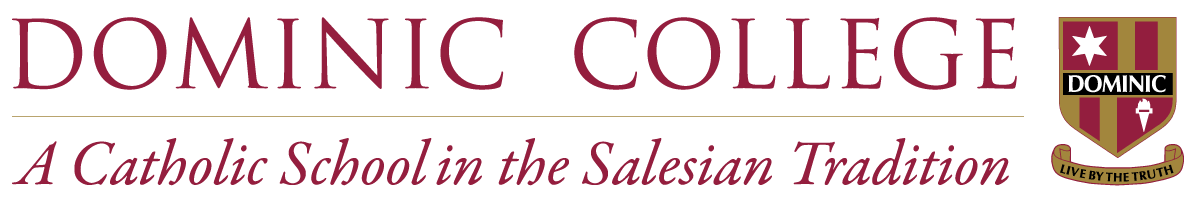 5/6 Boys Indoor CricketDear Parents/ Guardians, Your son has nominated to play Indoor Cricket for Dominic College in Term 4. The Cricket season will start next Monday 22 October and will conclude on Monday 26 November. The roster is attached on the back of this page and the teams are below. Matches have a 1-hour duration. All matches will be played at Kingston Indoor Cricket Centre (10 Kingston View Drive, Kingston) and it is up to players to find their own way to the venue. I am hoping parents/players may be able to liaise with each other to get their son’s to the venue if they cannot take them there themselves. Please see me if you have any issues.I am still looking for a coach/supervisor for Dominic Maroon. If you can assist please email me- cgolding@dominic.tas.edu.au or call 62746089. Coaches will only need to be the supervisor at the games, there will be no training for indoor cricket. Below are the Dominic teams for the season:Dominic Black 		Dominic MaroonCoach:	Cassandra Tichanow	Coach: Seeking CoachLucas Atkinson		James BannisterCooper Beaton		Harrison BrownRiver Collingz			Lucas HoareJack Kelly			Harrison MallaySam McKenzie			Henry SanfordBryon Shaji			Connor EastleyGabe Tichanow		Finlay Gutteridge	The ROSTER is on the back of this note. Players can bring 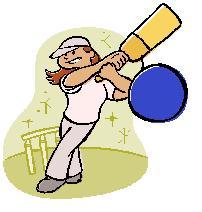 their own bat if they wish but Dominic and the venue willsupply the basic equipment. A ‘Cricket Box’ is an importantthing for each player to have for this season and can be purchased from any sport store in greater Hobart. Regards,Cameron Golding- K-6 Sport Co-ordinatorcgolding@dominic.tas.edu.au Phone: 62746089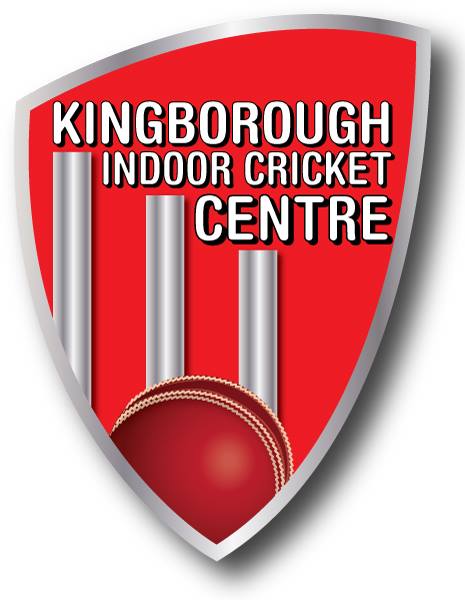 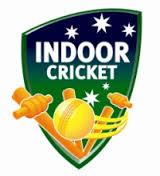 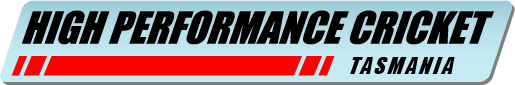        JSSATIS Indoor CricketDate:22/10/2018Time		Teams				Court4.15pm	  Hutchins - Black v SVC - Green                    MCG4.15pm	  Dominic - Black v Hutchins - Magenta          SCG5.15pm	  SVC - Blue v Dominic - Maroon                    SCGDate:29/10/2018Time		Teams				Court4.15pm	   Dominic - Maroon v Hutchins - Magenta	 MCG4.15pm	   SVC - Blue v SVC - Green	               SCG5.15pm	   Hutchins - Black v Dominic - Black               SCGDate:5/11/2018Time		Teams				Court4.15pm	   Hutchins - Black v SVC - Blue	               MCG4.15pm      Dominic - Maroon v Dominic - Black            SCG5.15pm	    Hutchins - Magenta v SVC - Green             SCGDate:12/11/2018Time		Teams				Court4.15pm	     Hutchins - Magenta V SVC - Blue              MCG4.15pm	     Hutchins - Black v Dominic - Maroon         SCG5.15pm	     SVC - Green v Dominic - Black	               SCGDate:19/11/2018Time		Teams				Court4.15pm	     Hutchins - Black v Hutchins - Magenta	 MCG4.15pm        SVC - Green v Dominic - Maroon              SCG7.30pm	     Dominic - Black v SVC - Blue	               SCGDate:26/11/2018Finals DayTime		Teams				Court4.15pm	           First  v  Second                                   MCG4.15pm	           Third  v  Fourth 	                            SCG5.15pm	            Fifth  v  Six                                         SCG